Promises for Paying Tithing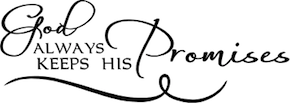 See More Promises at MargiesMessages.comBless the Fruits of Our GroundThere is the great boon of health.The Lord shall rebuke the devourer for our sakes.Will bless the fruits of our ground.Blessings of earthly abundance.Blessings of spiritual abundance —blessings of infinite and eternal worth.Great spiritual blessings.Joseph B. Wirthlin - "Windows of Light and Truth" Oct. 1995 General Conference (quoting Pres. Hinckley & Malachi)Cure for PovertyCure for PovertyBlessingsPresident Gordon B. Hinckley - January 26, 1997 - Guatemala City North and South Regional Conference (does not work)Pay Your Tithing“Do you have financial problems?  Do you worry about money?  Of course you do.  Pay your tithing.  That doesn't mean you will all get rich...But you will have enough to be happy.”President Gordon B. Hinckley, May 1996 Ensign, p. 107.  Regional Conference, Plano, Texas.Open You the Windows of HeavenBring ye all the tithes into the storehouse, that there may be meat in mine house, and prove me now herewith, saith the Lord of hosts, if I will not open you the windows of heaven, and pour you out a blessing, that there shall not be room enough to receive it.Malachi 3:10Better Recognize the Hand of the LordIn times of economic or family difficulty, the Lord’s blessings promised to those who faithfully pay tithing may seem distant. But as the following Latter-day Saints observe, paying tithing helps Church members better recognize the hand of the Lord in their lives.The Blessings of Tithing - March 2013 EnsignControl Our DesiresLike the pioneers, the obedient payment of tithing fortifies our faith, and that faith sustains us through the trials, tribulations, and sorrows in our life’s journey.Tithing also teaches us to control our desires and passions for the things of this world. Payment of tithing encourages us to be honest in our dealings with our fellowmen. We learn to trust that what we have been given, through the blessings of the Lord and our own diligent efforts, is sufficient for our needs.Tithing: A Test of Faith With Eternal Blessings - Robert D. Hales - October 2002 General Conference 

Great Spiritual and Temporal BlessingsTo those who faithfully and honestly live the law of tithing, the Lord promises an abundance of blessings. Some of these blessings are temporal, just as tithes are temporal. But like the outward physical ordinances of baptism and the sacrament, the commandment to pay tithing requires temporal sacrifice, which ultimately yields great spiritual blessings.Tithing: A Test of Faith With Eternal Blessings - Robert D. Hales - October 2002 General Conference 

Developing FaithOne of the blessings that comes from paying a full tithing is developing faith to live an even higher law. To live in the celestial kingdom, we must live the law of consecration. There we must be able to feel that all we are and all we have belong to God.The Blessings of Tithing - Henry B. Eyring - June 2011 Ensign

Feeling Of PeaceOne of the great blessings of tithing is confidence in what the future holds. Whatever our circumstances may be, things will work out for the best. As we keep our promises, He will keep His. A feeling of peace is one of the great blessings of paying a full tithe. Those who have kept the commandment of tithing can testify that the blessing of peace is real and precious.The Blessings of Tithing - Henry B. Eyring - June 2011 Ensign
Paying tithing shows love for God and for othersWhen we pay tithing, we grow closer to God and help further His work. Jesus said, “If ye love me, keep my commandments” (John 14:15). God shows His love for us by giving us all that we have. In return, He asks that we support His work and that we demonstrate our love for others. Tithing helps to proclaim the gospel and build up the kingdom of God on the earth. Your contributions have the potential to bless the lives of so many others beyond yourself.What is Tithing? - ComeUntoChrist.org